Grupa „Biedronki”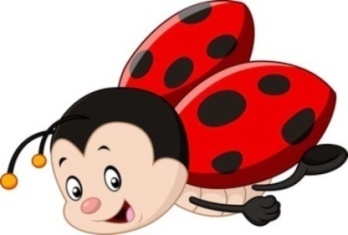 Styczeń, tydzień III            Temat tygodnia: Święto Babci i Dziadka Cele/ umiejętności dzieci:- doskonalenie umiejętności posługiwania się liczebnikami głównymi   i porządkowymi, poznanie cyfry 4,- rozwijanie umiejętności dokonywania prostych operacji matematycznych,- komponowanie rytmów z wykorzystaniem figur geometrycznych –   dostrzeganie regularności, - wykonywanie ćwiczeń oddechowych – regulowanie siły i długości wydechu,- kształtowanie uczuć radości z powodu obdarowywania innych, - kształtowanie umiejętności okazywania serdeczności i miłości bliskim, - kształtowanie postawy okazywania szacunku osobom starszym, - doskonalenie analizy i syntezy głoskowej i sylabowej wyrazów, - rozwijanie umiejętności układania ustnych wypowiedzi na podany temat, - stosowanie poprawnych form fleksyjnych w odmieniających się częściach    mowy,- wykonywanie ćwiczenia wg instrukcji słownej i pokazu, 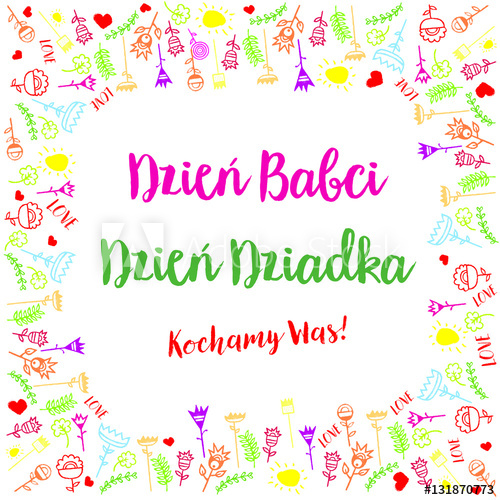 			Z OKAZJI DNIA BABCI I DZIADKA		WSZYSTKIM BABCIOM I DZIADKOM ŻYCZĘ		DUŻO ZDROWIA I MŁODZIEŃCZEJ ENERGII,		POGODY DUCHA ORAZ POCIECHY Z WNUKÓW		I SAMAYCH RADOSNYCH CHWIL 		SPĘDZONYCH Z NAJBLIŻSZYMI.																				ANNA RUTECKA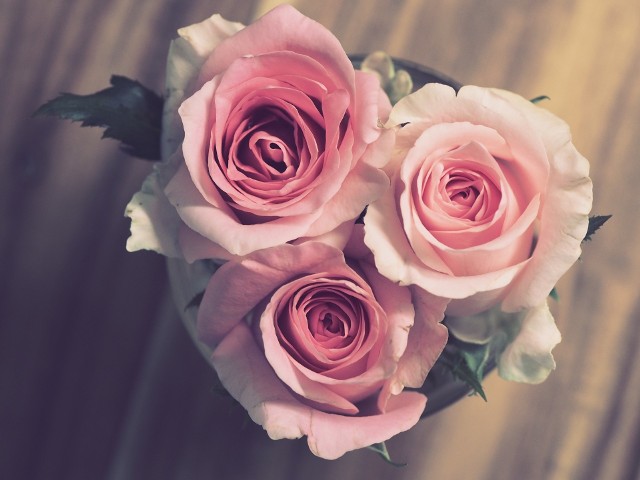 